Конкурс стихов, Фазу Алиева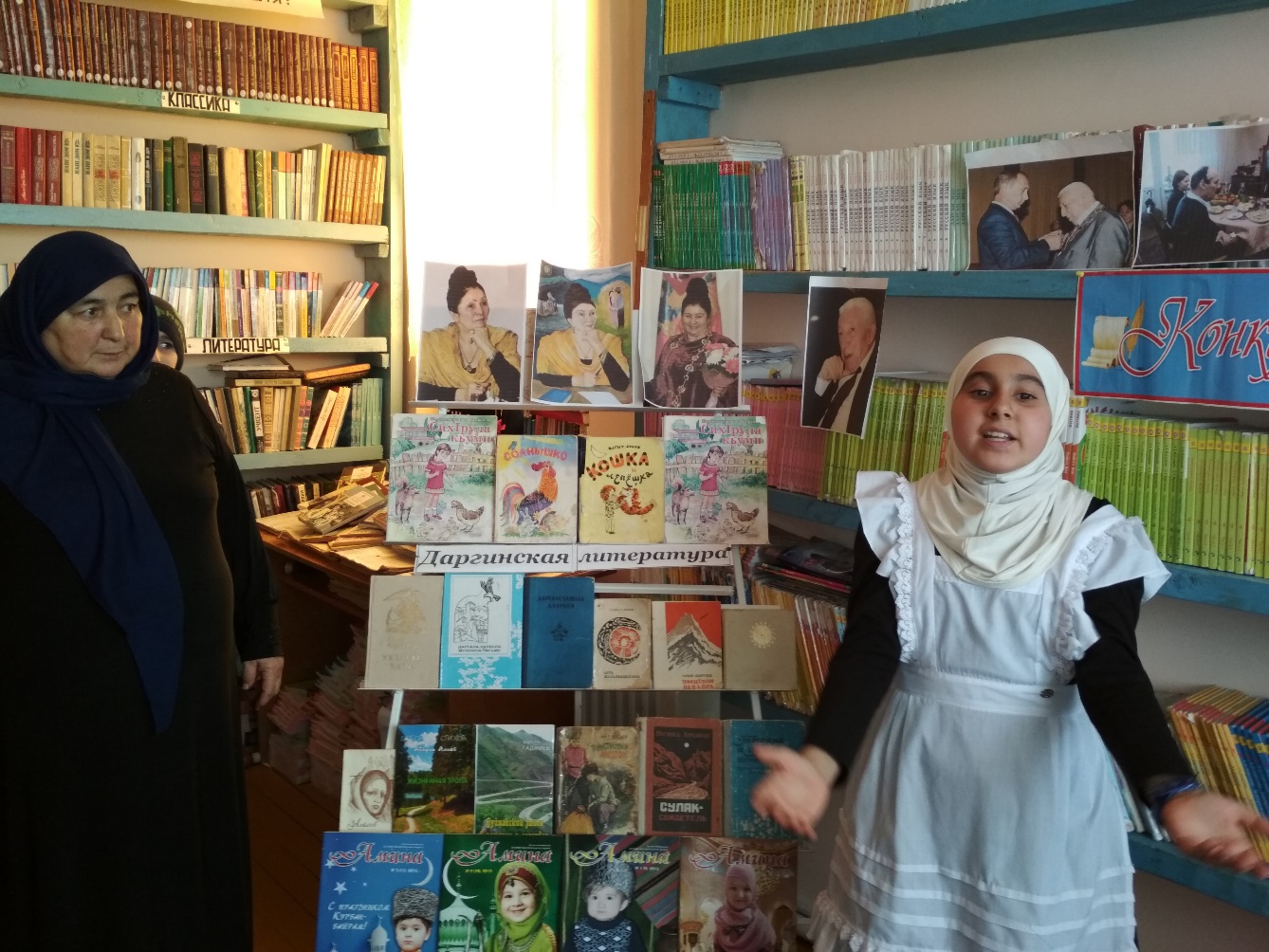 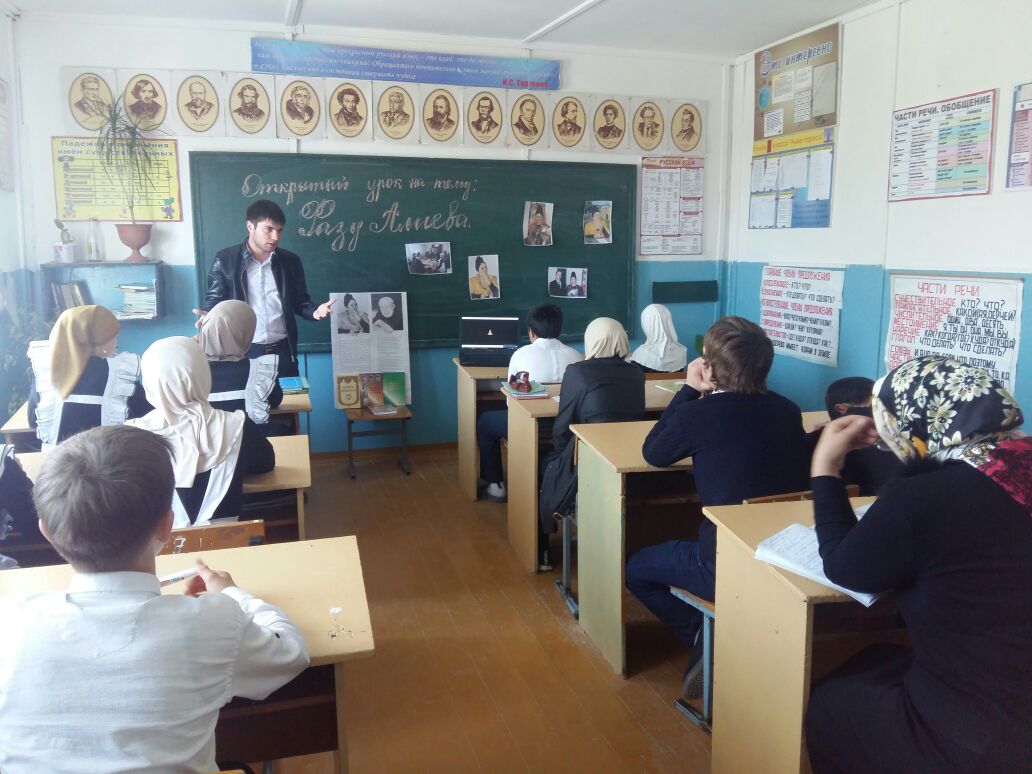 Открытый урок на тему: «Фазу Алиева»Ученицы 3 класса читают стихи Расула Гамзатова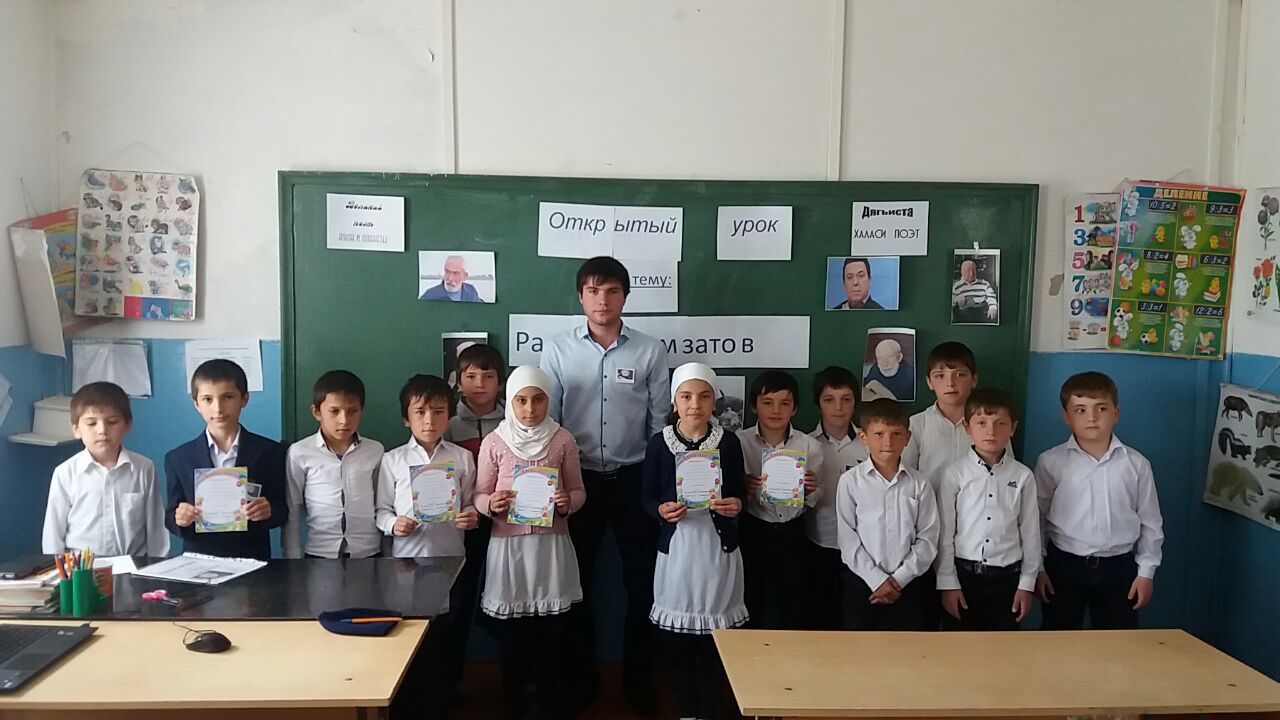 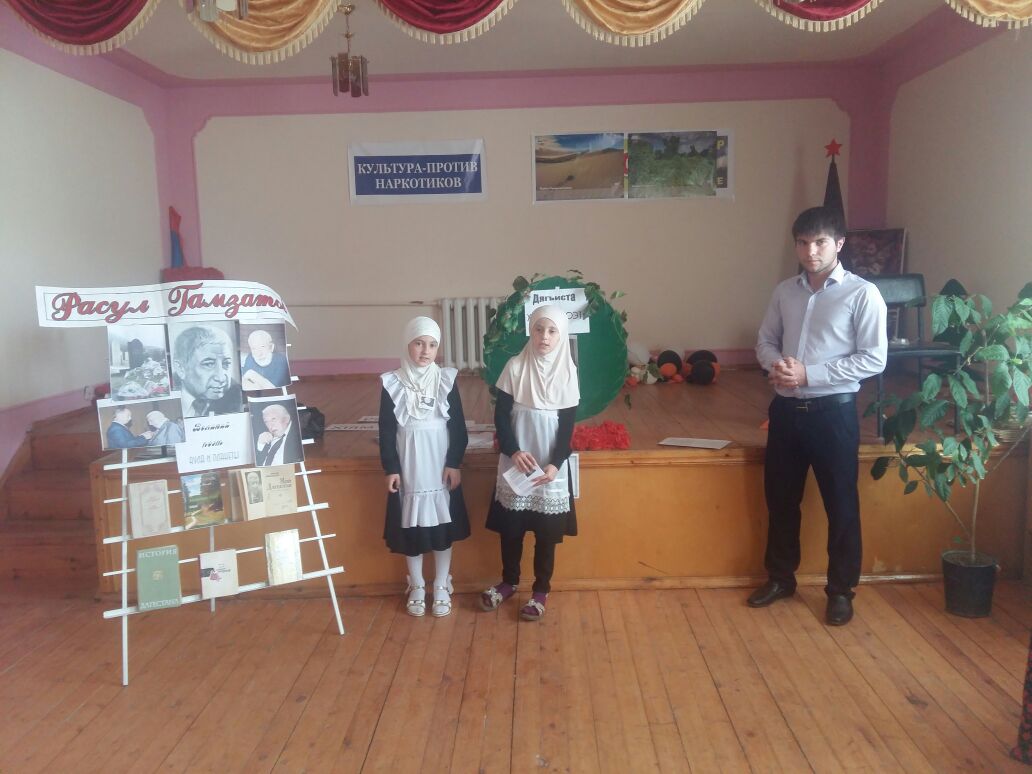 Мероприятие посвященное Расулу ГамзатовуОткрытый урок на тему: «Расул Гамзатов»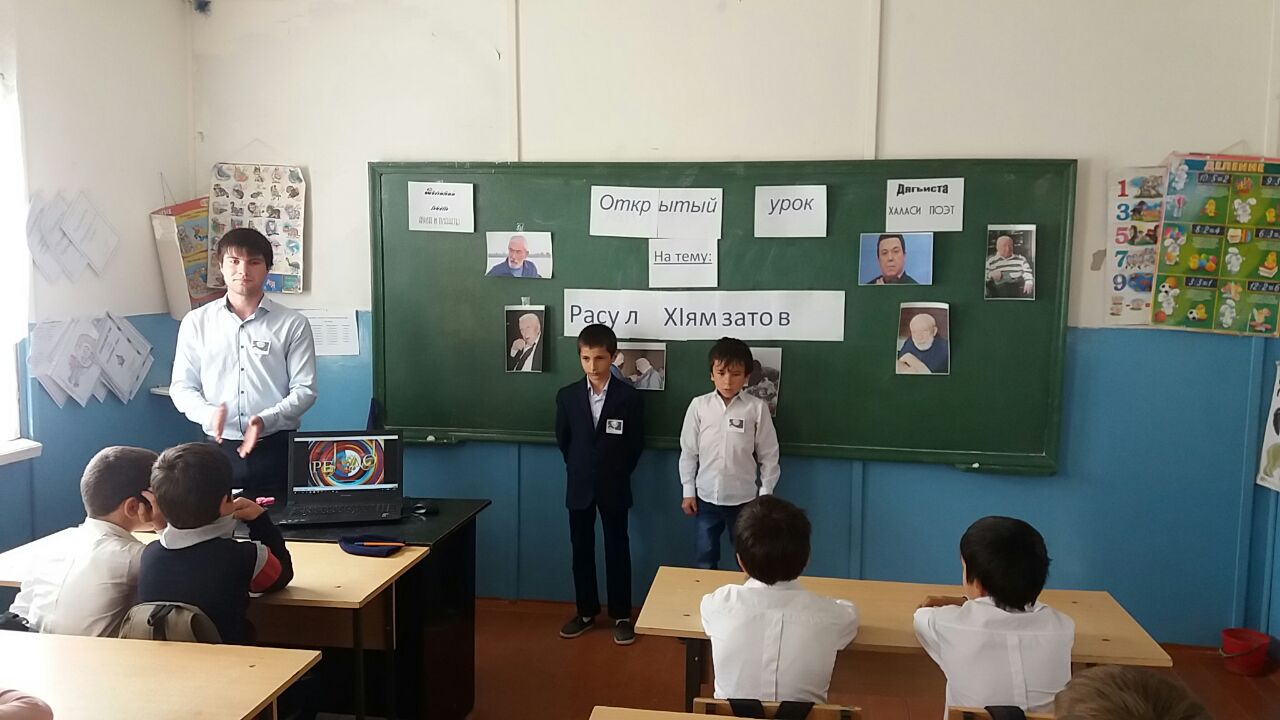 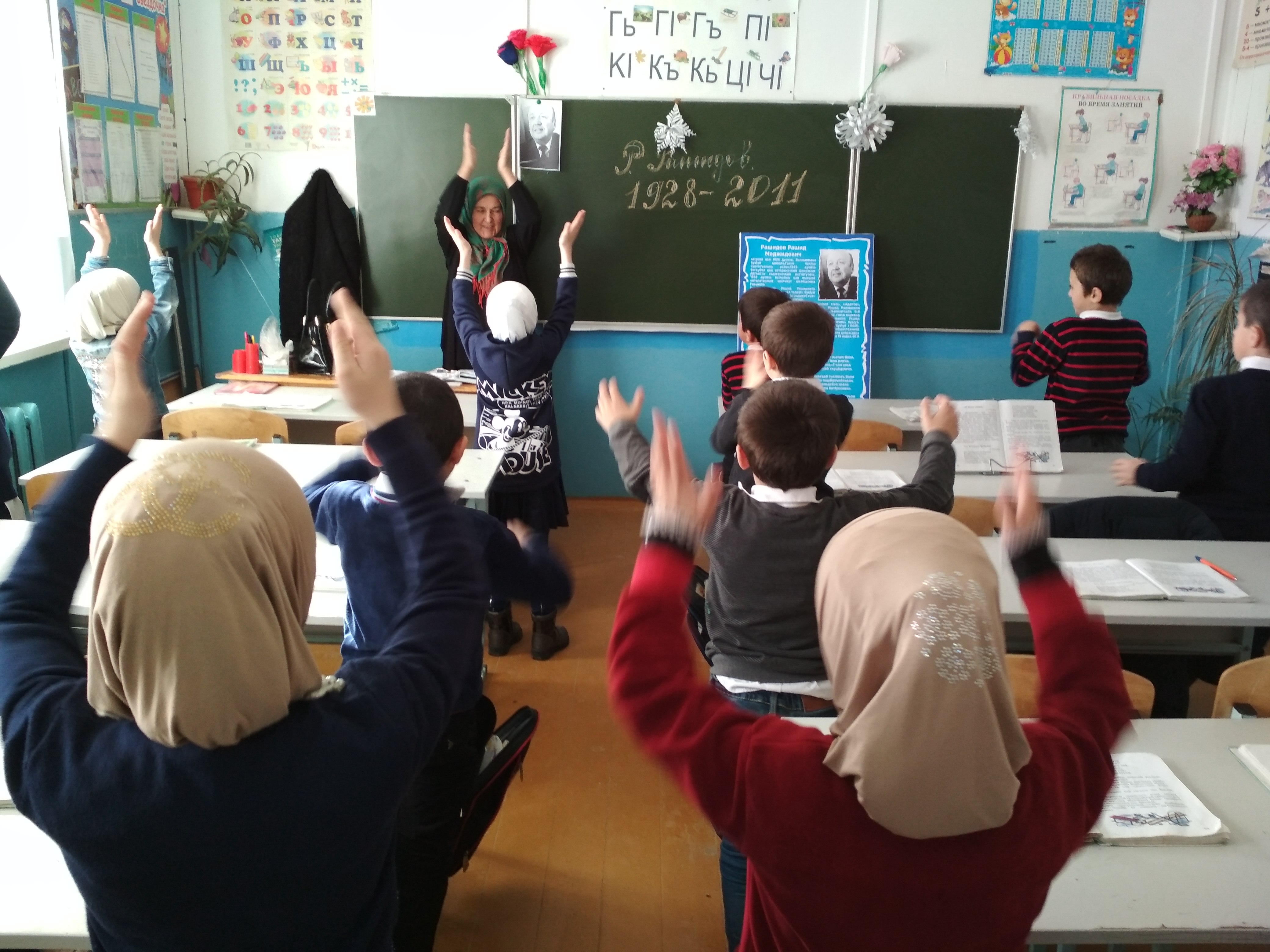 .Открытый урок на тему: «Рашид Рашидов» 2 кл.